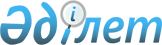 Мәслихаттың 2016 жылғы 21 желтоқсандағы № 53 "Алтынсарин ауданының 2017-2019 жылдарға арналған аудандық бюджеті туралы" шешіміне өзгерістер енгізу туралыҚостанай облысы Алтынсарин ауданы мәслихатының 2017 жылғы 23 ақпандағы № 69 шешімі. Қостанай облысының Әділет департаментінде 2017 жылғы 9 наурызда № 6880 болып тіркелді      2008 жылғы 4 желтоқсандағы Қазақстан Республикасы Бюджет Кодексінің 104, 109 бабына сәйкес, Алтынсарин аудандық мәслихаты ШЕШІМ ҚАБЫЛДАДЫ:

      1. Мәслихаттың 2016 жылғы 21 желтоқсандағы № 53 "Алтынсарин ауданының 2017-2019 жылдарға арналған аудандық бюджеті туралы" шешіміне (нормативтік құқықтық актілерді мемлекеттік тіркеу тізілімінде № 6769 болып тіркелген, 2017 жылғы 19 қаңтарда "Таза бұлақ Чистый родник" газетіне жарияланған) мынадай өзгерістер енгізілсін:

      көрсетілген шешімнің 1-тармағы жаңа редакцияда жазылсын:

      "1. Алтынсарин ауданының 2017-2019 жылдарға арналған аудандық бюджеті тиісінше 1, 2 және 3 қосымшаларға сәйкес, оның ішінде 2017 жылға мынадай көлемдерде бекітілсін:

      1) кірістер – 2014177,3 мың теңге, оның ішінде:

      салықтық түсімдер бойынша – 515454,0 мың теңге;

      салықтық емес түсімдер бойынша – 3906,0 мың теңге;

      негізгі капиталды сатудан түсетін түсімдер бойынша – 539,0 мың теңге;

      трансферттердің түсімдері бойынша – 1494278,3 мың теңге;

      2) шығындар – 2047980,3 мың теңге;

      3) таза бюджеттік несиелеу – 22433,0 мың теңге, оның ішінде:

      бюджеттік кредиттер – 37439,0 мың теңге;

      бюджеттік кредиттерді өтеу – 15006,0 мың теңге;

      4) бюджет тапшылығы (профициті) – - 56236,0 мың теңге;

      5) бюджет тапшылығын қаржыландыру (профицитін пайдалану) – 56236,0 мың теңге.";

      көрсетілген шешімнің 1-қосымшасы осы шешімнің қосымшасына сәйкес жаңа редакцияда жазылсын.

      2. Осы шешім 2017 жылғы 1 қаңтардан бастап қолданысқа енгізіледі.



      КЕЛІСІЛДІ

      "Алтынсарин ауданы әкімдігінің

      экономика және қаржы бөлімі"

      мемлекеттік мекемесінің басшысы

      ____________________ Е. Павлюк

 Алтынсарин ауданының 2017 жылға арналған бюджеті
					© 2012. Қазақстан Республикасы Әділет министрлігінің «Қазақстан Республикасының Заңнама және құқықтық ақпарат институты» ШЖҚ РМК
				
      Сессия төрағасы
Алтынсарин аудандық
мәслихатының хатшысы

Б. Есмұханов
Мәслихаттың
2017 жылғы 23 ақпандағы
№ 69 шешіміне қосымшаМәслихаттың
2016 жылғы 21 желтоқсандағы
№ 53 шешіміне 1–қосымшаСанаты

Санаты

Санаты

Санаты

Санаты

Сомасы (мың теңге)

Сыныбы

Сыныбы

Сыныбы

Сыныбы

Сомасы (мың теңге)

Ішкі сыныбы

Ішкі сыныбы

Ішкі сыныбы

Сомасы (мың теңге)

Ерекшелігі

Ерекшелігі

Сомасы (мың теңге)

Атауы

Сомасы (мың теңге)

I. КІРІСТЕР

2014177,3

1

Салықтық түсімдер

515454,0

1

01

Табыс салығы

231523,0

1

01

2

Жеке табыс салығы

231523,0

1

03

Әлеуметтiк салық

139496,0

1

03

1

Әлеуметтік салық

139496,0

1

04

Меншiкке салынатын салықтар

102267,0

1

04

1

Мүлiкке салынатын салықтар

71205,0

1

04

3

Жер салығы

2030,0

1

04

4

Көлiк құралдарына салынатын салық

23285,0

1

04

5

Бірыңғай жер салығы

5747,0

1

05

Тауарларға, жұмыстарға және қызметтерге салынатын iшкi салықтар

40192,0

1

05

2

Акциздер

900,0

1

05

3

Табиғи және басқа да ресурстарды пайдаланғаны үшiн түсетiн түсiмдер

30708,0

1

05

4

Кәсiпкерлiк және кәсiби қызметтi жүргiзгенi үшiн алынатын алымдар

7750,0

1

05

5

Ойын бизнесіне салық

834,0

1

08

Заңдық маңызы бар әрекеттерді жасағаны және (немесе) оған уәкілеттігі бар мемлекеттік органдар немесе лауазымды адамдар құжаттар бергені үшін алынатын міндетті төлемдер

1976,0

1

08

1

Мемлекеттік баж

1976,0

2

Салықтық емес түсiмдер

3906,0

2

01

Мемлекеттік меншіктен түсетін кірістер

1106,0

2

01

5

Мемлекет меншігіндегі мүлікті жалға беруден түсетін кірістер

1100,0

2

01

7

Мемлекеттік бюджеттен берілген кредиттер бойынша сыйақылар

6,0

2

04

Мемлекеттік бюджеттен қаржыландырылатын, сондай-ақ Қазақстан Республикасы Ұлттық Банкінің бюджетінен (шығыстар сметасынан) ұсталатын және қаржыландырылатын мемлекеттік мекемелер салатын айыппұлдар, өсімпұлдар, санкциялар, өндіріп алулар

480,0

2

04

1

Мұнай секторы ұйымдарынан түсетін түсімдерді қоспағанда, мемлекеттік бюджеттен қаржыландырылатын, сондай-ақ Қазақстан Республикасы Ұлттық Банкінің бюджетінен (шығыстар сметасынан) ұсталатын және қаржыландырылатын мемлекеттік мекемелер салатын айыппұлдар, өсімпұлдар, санкциялар, өндіріп алулар

480,0

2

06

Басқа да салықтық емес түсiмдер

2320,0

2

06

1

Басқа да салықтық емес түсiмдер

2320,0

3

Негізгі капиталды сатудан түсетін түсімдер

539,0

3

01

Мемлекеттік мекемелерге бекітілген мемлекеттік мүлікті сату

200,0

3

01

1

Мемлекеттік мекемелерге бекітілген мемлекеттік мүлікті сату

200,0

3

03

Жердi және материалдық емес активтердi сату

339,0

3

03

1

Жерді сату

339,0

4

Трансферттердің түсімдері

1494278,3

4

02

Мемлекеттiк басқарудың жоғары тұрған органдарынан түсетiн трансферттер

1494278,3

4

02

2

Облыстық бюджеттен түсетiн трансферттер

1494278,3

Функционалдық топ

Функционалдық топ

Функционалдық топ

Функционалдық топ

Функционалдық топ

Сомасы (мың теңге)

Функционалдық кіші топ 

Функционалдық кіші топ 

Функционалдық кіші топ 

Функционалдық кіші топ 

Сомасы (мың теңге)

Бюджеттік бағдарламалардың әкімшісі

Бюджеттік бағдарламалардың әкімшісі

Бюджеттік бағдарламалардың әкімшісі

Сомасы (мың теңге)

Бюджеттік бағдарлама

Бюджеттік бағдарлама

Сомасы (мың теңге)

Атауы

Сомасы (мың теңге)

II. ШЫҒЫНДАР

2047980,3

01

Жалпы сипаттағы мемлекеттік қызметтер

240501,0

01

1

Мемлекеттiк басқарудың жалпы функцияларын орындайтын өкiлдi, атқарушы және басқа органдар

188673,0

01

1

112

Аудан (облыстық маңызы бар қала) мәслихатының аппараты

13566,0

01

1

112

001

Аудан (облыстық маңызы бар қала) мәслихатының қызметін қамтамасыз ету жөніндегі қызметтер

13566,0

01

1

122

Аудан (облыстық маңызы бар қала) әкімінің аппараты

68627,0

01

1

122

001

Аудан (облыстық маңызы бар қала) әкімінің қызметін қамтамасыз ету жөніндегі қызметтер

67426,0

01

1

122

001

Аудан (облыстық маңызы бар қала) әкімінің қызметін қамтамасыз ету жөніндегі қызметтер

67426,0

01

1

122

003

Мемлекеттік органның күрделі шығыстары

1201,0

01

1

123

Қаладағы аудан, аудандық маңызы бар қала, кент, ауыл, ауылдық округ әкімінің аппараты

106480,0

01

1

123

001

Қаладағы аудан, аудандық маңызы бар қаланың, кент, ауыл, ауылдық округ әкімінің қызметін қамтамасыз ету жөніндегі қызметтер

95844,0

01

1

123

022

Мемлекеттік органның күрделі шығыстары

10636,0

01

2

Қаржылық қызмет

4500,0

01

2

459

Ауданның (облыстық маңызы бар қаланың) экономика және қаржы бөлімі

4500,0

01

2

459

003

Салық салу мақсатында мүлікті бағалауды жүргізу

500,0

01

2

459

010

Жекешелендіру, коммуналдық меншікті басқару, жекешелендіруден кейінгі қызмет және осыған байланысты дауларды реттеу

4000,0

01

9

Жалпы сипаттағы өзге де мемлекеттiк қызметтер

47328,0

01

9

454

Ауданның (облыстық маңызы бар қаланың) кәсіпкерлік және ауыл шаруашылығы бөлімі

14861,0

01

9

454

001

Жергілікті деңгейде кәсіпкерлікті және ауыл шаруашылығын дамыту саласындағы мемлекеттік саясатты іске асыру жөніндегі қызметтер

14861,0

01

9

458

Ауданның (облыстық маңызы бар қаланың) тұрғын үй-коммуналдық шаруашылығы, жолаушылар көлігі және автомобиль жолдары бөлімі

10096,0

01

9

458

001

Жергілікті деңгейде тұрғын үй-коммуналдық шаруашылығы, жолаушылар көлігі және автомобиль жолдары саласындағы мемлекеттік саясатты іске асыру жөніндегі қызметтер

7437,0

01

9

458

013

Мемлекеттік органның күрделі шығыстары

2659,0

01

9

459

Ауданның (облыстық маңызы бар қаланың) экономика және қаржы бөлімі

20941,0

01

9

459

001

Ауданның (облыстық маңызы бар қаланың) экономикалық саясаттын қалыптастыру мен дамыту, мемлекеттік жоспарлау, бюджеттік атқару және коммуналдық меншігін басқару саласындағы мемлекеттік саясатты іске асыру жөніндегі қызметтер 

18282,0

01

9

459

015

Мемлекеттік органның күрделі шығыстары

2659,0

01

9

472

Ауданның (облыстық маңызы бар қаланың) құрылыс, сәулет және қала құрылысы бөлімі

1430,0

01

9

472

040

Мемлекеттік органдардың объектілерін дамыту

1430,0

02

Қорғаныс

1372,0

02

1

Әскери мұқтаждар

900,0

02

1

122

Аудан (облыстық маңызы бар қала) әкімінің аппараты

900,0

02

1

122

005

Жалпыға бірдей әскери міндетті атқару шеңберіндегі іс-шаралар

900,0

02

1

122

005

Жалпыға бірдей әскери міндетті атқару шеңберіндегі іс-шаралар

900,0

02

2

Төтенше жағдайлар жөнiндегi жұмыстарды ұйымдастыру

472,0

02

2

122

Аудан (облыстық маңызы бар қала) әкімінің аппараты

472,0

02

2

122

006

Аудан (облыстық маңызы бар қала) ауқымындағы төтенше жағдайлардың алдын алу және оларды жою

222,0

02

2

122

007

Аудандық (қалалық) ауқымдағы дала өрттерінің, сондай-ақ мемлекеттік өртке қарсы қызмет органдары құрылмаған елдi мекендерде өрттердің алдын алу және оларды сөндіру жөніндегі іс-шаралар

250,0

04

Білім беру

1223156,5

04

1

Мектепке дейінгі тәрбие және оқыту

100758,0

04

1

464

Ауданның (облыстық маңызы бар қаланың) білім бөлімі

100758,0

04

1

464

009

Мектепке дейінгі тәрбие мен оқыту ұйымдарының қызметін қамтамасыз ету

29016,0

04

1

464

040

Мектепке дейінгі білім беру ұйымдарында мемлекеттік білім беру тапсырысын іске асыруға

71742,0

04

2

Бастауыш, негізгі орта және жалпы орта білім беру

1032689,8

04

2

123

Қаладағы аудан, аудандық маңызы бар қала, кент, ауыл, ауылдық округ әкімінің аппараты

2736,0

04

2

123

005

Ауылдық жерлерде балаларды мектепке дейін тегін алып баруды және кері алып келуді ұйымдастыру

2736,0

04

2

464

Ауданның (облыстық маңызы бар қаланың) білім бөлімі

995682,8

04

2

464

003

Жалпы білім беру

983655,8

04

2

464

006

Балаларға қосымша білім беру 

12027,0

04

2

465

Ауданның (облыстық маңызы бар қаланың) дене шынықтыру және спорт бөлімі 

26271,0

04

2

465

017

Балалар мен жасөспірімдерге спорт бойынша қосымша білім беру

26271,0

04

2

472

Ауданның (облыстық маңызы бар қаланың) құрылыс, сәулет және қала құрылысы бөлімі

8000,0

04

2

472

022

Бастауыш, негізгі орта және жалпы орта білім беру объектілерін салу және реконструкциялау

8000,0

04

9

Бiлiм беру саласындағы өзге де қызметтер

89708,7

04

9

464

Ауданның (облыстық маңызы бар қаланың) білім бөлімі

89708,7

04

9

464

001

Жергілікті деңгейде білім беру саласындағы мемлекеттік саясатты іске асыру жөніндегі қызметтер

13303,0

04

9

464

005

Ауданның (облыстық маңызы бар қаланың) мемлекеттік білім беру мекемелер үшін оқулықтар мен оқу-әдiстемелiк кешендерді сатып алу және жеткізу

16281,2

04

9

464

007

Аудандық (қалалалық) ауқымдағы мектеп олимпиадаларын және мектептен тыс іс-шараларды өткiзу

882,0

04

9

464

015

 Жетім баланы (жетім балаларды) және ата-аналарының қамқорынсыз қалған баланы (балаларды) күтіп-ұстауға қамқоршыларға (қорғаншыларға) ай сайынға ақшалай қаражат төлемі

7896,0

04

9

464

067

Ведомстволық бағыныстағы мемлекеттік мекемелерінің және ұйымдарының күрделі шығыстары

51346,5

06

Әлеуметтік көмек және әлеуметтік қамсыздандыру

111464,0

06

1

Әлеуметтiк қамсыздандыру

21933,0

06

1

451

Ауданның (облыстық маңызы бар қаланың) жұмыспен қамту және әлеуметтік бағдарламалар бөлімі

12228,0

06

1

451

005

Мемлекеттік атаулы әлеуметтік көмек 

2823,0

06

1

451

016

18 жасқа дейінгі балаларға мемлекеттік жәрдемақылар

6978,0

06

1

451

025

"Өрлеу" жобасы бойынша келісілген қаржылай көмекті енгізу

2427,0

06

1

464

Ауданның (облыстық маңызы бар қаланың) білім бөлімі

9705,0

06

1

464

030

Патронат тәрбиешілерге берілген баланы (балаларды) асырап бағу 

9705,0

06

2

Әлеуметтік көмек

68668,0

06

2

451

Ауданның (облыстық маңызы бар қаланың) жұмыспен қамту және әлеуметтік бағдарламалар бөлімі

68668,0

06

2

451

002

Жұмыспен қамту бағдарламасы

24214,0

06

2

451

006

Тұрғын үйге көмек көрсету

180,0

06

2

451

007

Жергілікті өкілетті органдардың шешімі бойынша мұқтаж азаматтардың жекелеген топтарына әлеуметтік көмек

7977,0

06

2

451

010

Үйден тәрбиеленіп оқытылатын мүгедек балаларды материалдық қамтамасыз ету

368,0

06

2

451

014

Мұқтаж азаматтарға үйде әлеуметтік көмек көрсету

19020,0

06

2

451

017

Мүгедектерді оңалту жеке бағдарламасына сәйкес, мұқтаж мүгедектерді міндетті гигиеналық құралдармен және ымдау тілі мамандарының қызмет көрсетуін, жеке көмекшілермен қамтамасыз ету

2473,0

06

2

451

023

Жұмыспен қамту орталықтарының қызметін қамтамасыз ету

14436,0

06

9

Әлеуметтік көмек және әлеуметтік қамтамасыз ету салаларындағы өзге де қызметтер

20863,0

06

9

451

Ауданның (облыстық маңызы бар қаланың) жұмыспен қамту және әлеуметтік бағдарламалар бөлімі 

20863,0

06

9

451

001

Жергілікті деңгейде халық үшін әлеуметтік бағдарламаларды жұмыспен қамтуды қамтамасыз етуді іске асыру саласындағы мемлекеттік саясатты іске асыру жөніндегі қызметтер

17034,0

06

9

451

011

Жәрдемақыларды және басқа да әлеуметтік төлемдерді есептеу, төлеу мен жеткізу бойынша қызметтерге ақы төлеу

275,0

06

9

451

050

Қазақстан Республикасында мүгедектердің құқықтарын қамтамасыз ету және өмір сүру сапасын жақсарту жөніндегі 2012 - 2018 жылдарға арналған іс-шаралар жоспарын іске асыру

3554,0

07

Тұрғын үй-коммуналдық шаруашылық

72639,0

07

1

Тұрғын үй шаруашылығы

17243,0

07

1

458

Ауданның (облыстық маңызы бар қаланың) тұрғын үй-коммуналдық шаруашылығы, жолаушылар көлігі және автомобиль жолдары бөлімі

1252,0

07

1

458

003

Мемлекеттік тұрғын үй қорының сақтаулуын үйымдастыру

1252,0

07

1

472

Ауданның (облыстық маңызы бар қаланың) құрылыс, сәулет және қала құрылысы бөлімі

15991,0

07

1

472

004

Инженерлік-коммуникациялық инфрақұрылымды жобалау, дамыту және (немесе) жайластыру

15991,0

07

2

Коммуналдық шаруашылық

55396,0

07

2

472

Ауданның (облыстық маңызы бар қаланың) құрылыс, сәулет және қала құрылысы бөлімі

55396,0

07

2

472

058

Елді мекендердегі сумен жабдықтау және су бұру жүйелерін дамыту

55396,0

08

Мәдениет, спорт, туризм және ақпараттық кеңістік

121762,0

08

1

Мәдениет саласындағы қызмет

44777,0

08

1

472

Ауданның (облыстық маңызы бар қаланың) құрылыс, сәулет және қала құрылысы бөлімі

1326,0

08

1

472

011

Мәдениет объектілерін дамыту

1326,0

08

1

478

Ауданның (облыстық маңызы бар қаланың) ішкі саясат, мәдениет және тілдерді дамыту бөлімі

43451,0

08

1

478

009

Мәдени-демалыс жұмысын қолдау

43451,0

08

2

Спорт

11405,0

08

2

465

Ауданның (облыстық маңызы бар қаланың) дене шынықтыру және спорт бөлімі 

11405,0

08

2

465

001

Жергілікті деңгейде дене шынықтыру және спорт саласындағы мемлекеттік саясатты іске асыру жөніндегі қызметтер

4947,0

08

2

465

005

Ұлттық және бұқаралық спорт түрлерін дамыту

3727,0

08

2

465

006

Аудандық (облыстық маңызы бар қалалық) деңгейде спорттық жарыстар өткiзу

731,0

08

2

465

007

Әртүрлi спорт түрлерi бойынша аудан (облыстық маңызы бар қала) құрама командаларының мүшелерiн дайындау және олардың облыстық спорт жарыстарына қатысуы

2000,0

08

3

Ақпараттық кеңістік

39964,0

08

3

478

Ауданның (облыстық маңызы бар қаланың) ішкі саясат, мәдениет және тілдерді дамыту бөлімі

39964,0

08

3

478

005

Мемлекеттік ақпараттық саясат жүргізу жөніндегі қызметтер

1900,0

08

3

478

007

Аудандық (қалалық) кiтапханалардың жұмыс iстеуi

31625,0

08

3

478

008

Мемлекеттiк тiлдi және Қазақстан халқының басқа да тiлдерін дамыту

6439,0

08

9

Мәдениет, спорт, туризм және ақпараттық кеңiстiктi ұйымдастыру жөнiндегi өзге де қызметтер

25616,0

08

9

478

Ауданның (облыстық маңызы бар қаланың) ішкі саясат, мәдениет және тілдерді дамыту бөлімі

25616,0

08

9

478

001

Ақпаратты, мемлекеттілікті нығайту және азаматтардың әлеуметтік сенімділігін қалыптастыру саласында жергілікті деңгейде мемлекеттік саясатты іске асыру жөніндегі қызметтер

13778,0

08

9

478

004

Жастар саясаты саласында іс-шараларды іске асыру

5438,0

08

9

478

032

Ведомстволық бағыныстағы мемлекеттік мекемелерінің және ұйымдарының күрделі шығыстары

6400,0

10

Ауыл, су, орман, балық шаруашылығы, ерекше қорғалатын табиғи аумақтар, қоршаған ортаны және жануарлар дүниесін қорғау, жер қатынастары

56391,0

10

1

Ауыл шаруашылығы

39651,0

10

1

473

Ауданның (облыстық маңызы бар қаланың) ветеринария бөлімі

39651,0

10

1

473

001

Жергілікті деңгейде ветеринария саласындағы мемлекеттік саясатты іске асыру жөніндегі қызметтер

12060,0

10

1

473

006

Ауру жануарларды санитарлық союды ұйымдастыру

3420,0

10

1

473

007

Қаңғыбас иттер мен мысықтарды аулауды және жоюды ұйымдастыру

2000,0

10

1

473

009

Жануарлардың энзоотиялық аурулары бойынша ветеринариялық іс-шараларды жүргізу

1386,0

10

1

473

011

Эпизоотияға қарсы іс-шаралар жүргізу

20785,0

10

6

Жер қатынастары

6960,0

10

6

463

Ауданның (облыстық маңызы бар қаланың) жер қатынастары бөлімі

6960,0

10

6

463

001

Аудан (облыстық маңызы бар қала) аумағында жер қатынастарын реттеу саласындағы мемлекеттік саясатты іске асыру жөніндегі қызметтер

6960,0

10

9

Ауыл, су, орман, балық шаруашылығы, қоршаған ортаны қорғау және жер қатынастары саласындағы басқа да қызметтер

9780,0

10

9

459

Ауданның (облыстық маңызы бар қаланың) экономика және қаржы бөлімі

9780,0

10

9

459

099

Мамандардың әлеуметтік көмек көрсетуі жөніндегі шараларды іске асыру

9780,0

11

Өнеркәсіп, сәулет, қала құрылысы және құрылыс қызметі

10232,0

11

2

Сәулет, қала құрылысы және құрылыс қызметі

10232,0

11

2

472

Ауданның (облыстық маңызы бар қаланың) құрылыс, сәулет және қала құрылысы бөлімі

10232,0

11

2

472

001

Жергілікті деңгейде құрылыс, сәулет және қала құрылысы саласындағы мемлекеттік саясатты іске асыру жөніндегі қызметтер

7573,0

11

2

472

015

Мемлекеттік органның күрделі шығыстары

2659,0

12

Көлік және коммуникация

195093,3

12

1

Автомобиль көлігі

195093,3

12

1

458

Ауданның (облыстық маңызы бар қаланың) тұрғын үй-коммуналдық шаруашылығы, жолаушылар көлігі және автомобиль жолдары бөлімі

195093,3

12

1

458

023

Автомобиль жолдарының жұмыс істеуін қамтамасыз ету

195093,3

13

Басқалар

3000,0

13

9

Басқалар

3000,0

13

9

459

Ауданның (облыстық маңызы бар қаланың) экономика және қаржы бөлімі

3000,0

13

9

459

012

Ауданның (облыстық маңызы бар қаланың) жергілікті атқарушы органының резерві 

3000,0

15

Трансферттер

12369,5

15

1

Трансферттер

12369,5

15

1

459

Ауданның (облыстық маңызы бар қаланың) экономика және қаржы бөлімі

12369,5

15

1

459

006

Нысаналы пайдаланылмаған (толық пайдаланылмаған) трансферттерді қайтару

4,7

15

1

459

051

Жергілікті өзін-өзі басқару органдарына берілетін трансферттер

12347,0

15

1

459

054

Нысаналы пайдаланылмаған (толық пайдаланылмаған) трансферттерді қайтару

17,8

III. Таза бюджеттік кредиттеу

22433,0

Бюджеттік кредиттер 

37439,0

10

Ауыл, су, орман, балық шаруашылығы, ерекше қорғалатын табиғи аумақтар, қоршаған ортаны және жануарлар дүниесін қорғау, жер қатынастары

37439,0

10

9

Ауыл, су, орман, балық шаруашылығы, қоршаған ортаны қорғау және жер қатынастары саласындағы басқа да қызметтер

37439,0

10

9

459

Ауданның (облыстық маңызы бар қаланың) экономика және қаржы бөлімі

37439,0

10

9

459

018

Мамандарды әлеуметтік қолдау шараларын іске асыруға берілетін бюджеттік кредиттер

37439,0

5

Бюджеттік кредиттерді өтеу

15006,0

5

01

Бюджеттік кредиттерді өтеу

15006,0

5

01

1

Мемлекеттік бюджеттен берілген бюджеттік кредиттерді өтеу

15006,0

IV.Қаржы активтерімен операция бойынша сальдо

0,0

қаржы активтерін сатып алу;

0,0

V. Бюджет тапшылығы (профициті)

-56236,0

VI. Бюджет тапшылығын қаржыландыру (профицитін пайдалану)

56236,0

7

Қарыздар түсімдері

37439,0

7

01

Мемлекеттік ішкі қарыздар

37439,0

7

01

2

Қарыз алу келісім-шарттары

37439,0

16

Қарыздарды өтеу

15006,0

16

1

Қарыздарды өтеу

15006,0

16

1

459

Ауданның (облыстық маңызы бар қаланың) экономика және қаржы бөлімі

15006,0

16

1

459

005

Жергілікті атқарушы органның жоғары тұрған бюджет алдындағы борышын өтеу

15006,0

8

Бюджет қаражатының пайдаланылатын қалдықтары

33803,0

8

01

Бюджет қаражаты қалдықтары

33803,0

8

01

1

Бюджет қаражатының бос қалдықтары

33803,0

